	KW 28					08.-12.07.2024Montag:		Mit Mozzarella gratinierte Tortellini in		einer Tomatensauce mit Sonnenblumenkernen, 		getrocknetten Tomaten, schwarzen Bohnen 		und Salat		Allergene: Gluten, LaktoseDienstag:	Blumenkohl-Kartoffel Kokos Curry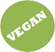 		mit Langkornreis und Salat		Allergene: GlutenMittwoch:	Erbspüreé an Ofengemüse, Salat		und veganer Soure CremeAllergene: GlutenDonnerstag:	Vegane Köttbuller mit Röstkartoffeln		Veagner Wildpreiselbeer-Sour Cremedazu Salat		Allergene: GlutenFreitag:		Ofenkartoffel an Linsensalat 		mit Avocado, Paprika, Granatapfelkerne,		Kräuter, Blattsalat dazu Kräuterjogurt				Allergene: Gluten, Laktose (im Joghurt)